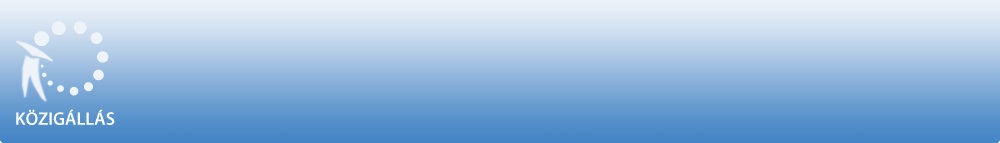 Dél-pesti Centrumkórház - Országos Hematológiai és Infektológiai Intézeta Közalkalmazottak jogállásáról szóló 1992. évi XXXIII. törvény 20/A. § alapjánpályázatot hirdetDél-pesti Centrumkórház- Országos Hematológiai és Infektológiai Intézet
Műtős Szakdolgozói Szolgálat

Műtőssegédmunkakör betöltésére.A közalkalmazotti jogviszony időtartama:határozatlan idejű közalkalmazotti jogviszonyFoglalkoztatás jellege:Teljes munkaidőA munkavégzés helye:Budapest, 1097 Budapest, Nagyvárad tér 1 .A munkakörbe tartozó, illetve a vezetői megbízással járó lényeges feladatok:Közreműködik a bemosakodáshoz és a műtéthez szükséges technikai berendezések, eszközök és anyagok bekészítésében, valamint azok működőképességének ellenőrzésében. A műtéti kiírás alapján, szabályszerű azonosítást követően a műtőbe szállítja a beteget. A műtős szakasszisztens utasításának megfelelően elvégzi a műtéti terület előkészítését, a műtét típusának megfelelően elhelyezi, pozícionálja a beteget a műtőasztalon. A műtét alatt a műtős szakasszisztens kérése szerinti anyagokat és eszközöket kézhez adja, segíti a műtét zavartalan menetét. A műtéti team irányításának megfelelően működteti a különböző technikai berendezéseket. A műtőből és a hozzátartozó helyiségekből kikerülő szennyes textíliákat előkészíti a mosodába történő elszállításhoz. Elvégzi a műtőegység takarítási feladatait: az orvostechnikai eszközök, berendezési tárgyak, nyílászárók, mosható falfelületek, szaniterek fertőtlenítő tisztítását, a padozat felmosását. A műtős szakasszisztens utasítása szerint elvégzi a műszerek és eszközök fertőtlenítését, gondoskodik az anyagok és eszközök sterilizáló és műtőegység közötti szállításáról. Közreműködik a gyógyszerek, fertőtlenítő szerek, infúziós oldatok műtőbe történő szállításábanIlletmény és juttatások:Az illetmény megállapítására és a juttatásokra a Közalkalmazottak jogállásáról szóló 1992. évi XXXIII. törvény rendelkezései az irányadók.Pályázati feltételek:         Középfokú képesítés,         Műtőssegéd/műtőssegéd-gipszmester szakképesítés         Büntetlen előélet és cselekvőképességA pályázat elbírálásánál előnyt jelent:         központi műtőben végzett szakmai tapasztalat,A pályázat részeként benyújtandó iratok, igazolások:         Részletes, fényképes szakmai önéletrajz a pályázó elérhetőségével         Képzettséget/végzettséget igazoló dokumentumok másolata.         Pályázat elnyerése esetén 90 napnál nem régebbi erkölcsi bizonyítvány.         Pályázó beleegyező nyilatkozata, hogy a pályázati elbírálásban résztvevők a pályázati anyagát megismerhetik, személyes adatainak kezeléséhez hozzájárul.         Hozzájárulási nyilatkozat arról, hogy amennyiben pályázata sikertelen, annak kiértesítését követően a pályázati anyaga nem kerül személyes átvételre, akkor tudomásul veszi annak megsemmisítését.A munkakör betölthetőségének időpontja:A munkakör a pályázatok elbírálását követően azonnal betölthető.A pályázat benyújtásának határideje: 2020. augusztus 31.A pályázati kiírással kapcsolatosan további információt Czeglédi Éva nyújt, a 06-1/455-5707 -os telefonszámon.A pályázatok benyújtásának módja:         Postai úton, a pályázatnak a Dél-pesti Centrumkórház - Országos Hematológiai és Infektológiai Intézet címére történő megküldésével (1097 Budapest, Nagyvárad tér 1. Czeglédi Éva telephelyi vezető ápolónak "SK" ). Kérjük a borítékon feltüntetni a pályázati adatbázisban szereplő azonosító számot: 2260-001/2020 , valamint a munkakör megnevezését: Műtőssegéd.         Elektronikus úton Kovácsné Pécsi Henrietta részére a humanpolitika@dpckorhaz.hu E-mail címen keresztülA pályázat elbírálásának módja, rendje:A jelentkezők meghallgatása és a pályázatok elbírálása a betegellátás érdekeire való tekintettel folyamatosan történik, a munkakör azt követően azonnal betölthető. Sikertelen pályázat esetén az értesítést követően 15 napon belül a pályázat átvehető a Bérszámfejtési, Munkaügyi és Humánpolitikai Osztályon. Ezt követően a pályázati anyag megsemmisítésre kerül.A pályázat elbírálásának határideje: 2020. szeptember 15.A pályázati kiírás további közzétételének helye, ideje:         Intézmény honlapja - 2020. augusztus 3.         Kozigallas.hu - 2020. augusztus 3.A munkáltatóval kapcsolatban további információt a www.dpckorhaz.hu honlapon szerezhet.